с. Кичменгский Городок	В соответствии с Федеральным законом от 6 октября 2003 года № 131-ФЗ «Об общих принципах организации местного самоуправления в Российской Федерации» (с последующими изменениями и дополнениями), руководствуясь статьей 28 Устава Кичменгско-Городецкого муниципального округа Вологодской области,	            Муниципальное Собрание Кичменгско-Городецкого муниципального округа Вологодской области РЕШИЛО: Внести в Устав Кичменгско-Городецкого муниципального округа Вологодской области (в редакции решения Муниципального Собрания Кичменгско-Городецкого муниципального округа Вологодской области от 05 апреля 2024 года № 124) (далее – Устав округа) следующие изменения:статью 17 Устава округа изложить в следующей редакции:«Статья 17. Староста сельского населенного пункта1. Для организации взаимодействия органов местного самоуправления и жителей сельского населенного пункта при решении вопросов местного значения в сельском населенном пункте, расположенном в Кичменгско-Городецком муниципальном округе, может назначаться староста сельского населенного пункта.2. Староста сельского населенного пункта назначается Муниципальным Собранием Кичменгско-Городецкого муниципального округа Вологодской области по представлению схода граждан сельского населенного пункта. Староста сельского населенного пункта назначается из числа граждан Российской Федерации, проживающих на территории данного сельского населенного пункта и обладающих активным избирательным правом, либо граждан Российской Федерации, достигших на день представления сходом граждан 18 лет и имеющих в собственности жилое помещение, расположенное на территории данного сельского населенного пункта.3. Староста сельского населенного пункта не является лицом, замещающим государственную должность, должность государственной гражданской службы, муниципальную должность, за исключением муниципальной должности депутата представительного органа муниципального образования, осуществляющего свои полномочия на непостоянной основе, или должность муниципальной службы, не может состоять в трудовых отношениях и иных непосредственно связанных с ними отношениях с органами местного самоуправления.4. Старостой сельского населенного пункта не может быть назначено лицо:1) замещающее государственную должность, должность государственной гражданской службы, муниципальную должность, за исключением муниципальной должности депутата представительного органа муниципального образования, осуществляющего свои полномочия на непостоянной основе, или должность муниципальной службы;2) признанное судом недееспособным или ограниченно дееспособным;3) имеющее непогашенную или неснятую судимость.5. Срок полномочий старосты сельского населенного пункта составляет 5 лет.Полномочия старосты сельского населенного пункта прекращаются досрочно по решению Муниципального Собрания Кичменгско-Городецкого муниципального округа Вологодской области по представлению схода граждан сельского населенного пункта, а также в случаях, установленных пунктами 1 - 7 и 9.2 части 10 статьи 40 Федерального закона от 6 октября 2003 года № 131-ФЗ «Об общих принципах организации местного самоуправления в Российской Федерации».6. Староста сельского населенного пункта для решения возложенных на него задач:1) взаимодействует с органами местного самоуправления, муниципальными предприятиями и учреждениями и иными организациями по вопросам решения вопросов местного значения в сельском населенном пункте;2) взаимодействует с населением, в том числе посредством участия в сходах, собраниях, конференциях граждан, направляет по результатам таких мероприятий обращения и предложения, в том числе оформленные в виде проектов муниципальных правовых актов, подлежащие обязательному рассмотрению органами местного самоуправления;3) информирует жителей сельского населенного пункта по вопросам организации и осуществления местного самоуправления, а также содействует в доведении до их сведения иной информации, полученной от органов местного самоуправления;4) содействует органам местного самоуправления в организации и проведении публичных слушаний и общественных обсуждений, обнародовании их результатов в сельском населенном пункте;5) вправе выступить с инициативой о внесении инициативного проекта по вопросам, имеющим приоритетное значение для жителей сельского населенного пункта;6) содействует реализации муниципальных правовых актов на территории сельского населенного пункта;7) информирует население сельского населенного пункта о своей деятельности не реже одного раза в год на собрании граждан, порядок проведения которого определяется Муниципальным Собранием Кичменгско-Городецкого муниципального округа Вологодской области;8) участвует в организации взаимодействия населения с органами местного самоуправления при решении вопросов местного значения.7. Полномочия старосты подтверждаются выпиской из решения Муниципального Собрания Кичменгско-Городецкого муниципального округа Вологодской области о его назначении.8. Гарантии деятельности и иные вопросы статуса старосты сельского населенного пункта устанавливаются решением Муниципального Собрания Кичменгско-Городецкого муниципального округа Вологодской области в соответствии с законом области.»;статью 32 Устава округа изложить в следующей редакции:«Статья 32. Досрочное прекращение полномочий депутата Муниципального Собрания Кичменгско-Городецкого муниципального округа 1. Полномочия депутата Муниципального Собрания Кичменгско-Городецкого муниципального округа прекращаются досрочно в случае:1) смерти;2) отставки по собственному желанию;3) признания судом недееспособным или ограниченно дееспособным;4) признания судом безвестно отсутствующим или объявления умершим;5) вступления в отношении его в законную силу обвинительного приговора суда;6) выезда за пределы Российской Федерации на постоянное место жительства;                                                                                                                                                                                                                                                                                                                                                                                                                                                                                                                                                                                                                                                                                                                                                                                                                                                 7) прекращения гражданства Российской Федерации либо гражданства иностранного государства - участника международного договора Российской Федерации, в соответствии с которым иностранный гражданин имеет право быть избранным в органы местного самоуправления, наличия гражданства (подданства) иностранного государства либо вида на жительство или иного документа, подтверждающего право на постоянное проживание на территории иностранного государства гражданина Российской Федерации либо иностранного гражданина, имеющего право на основании международного договора Российской Федерации быть избранным в органы местного самоуправления, если иное не предусмотрено международным договором Российской Федерации;8) отзыва избирателями;9) досрочного прекращения полномочий Муниципального Собрания Кичменгско-Городецкого муниципального округа;10) призыва на военную службу или направления на заменяющую ее альтернативную гражданскую службу;11) приобретения им статуса иностранного агента;12) в иных случаях, установленных Федеральным законом от 6 октября 2003 года № 131-ФЗ «Об общих принципах организации местного самоуправления в Российской Федерации» и иными федеральными законами. 1.1. Полномочия депутата Муниципального Собрания Кичменгско-Городецкого муниципального округа прекращаются досрочно в случае несоблюдения ограничений, запретов, неисполнения обязанностей, установленных Федеральным законом от 25 декабря 2008 года № 273-ФЗ «О противодействии коррупции», Федеральным законом от 3 декабря 2012 года № 230-ФЗ «О контроле за соответствием расходов лиц, замещающих государственные должности, и иных лиц их доходам», Федеральным законом от 7 мая 2013 года № 79-ФЗ «О запрете отдельным категориям лиц открывать и иметь счета (вклады), хранить наличные денежные средства и ценности в иностранных банках, расположенных за пределами территории Российской Федерации, владеть и (или) пользоваться иностранными финансовыми инструментами», если иное не предусмотрено Федеральным законом от 6 октября 2003 года № 131-ФЗ «Об общих принципах организации местного самоуправления в Российской Федерации».1.2. Депутат Муниципального Собрания Кичменгско-Городецкого муниципального округа освобождается от ответственности за несоблюдение ограничений и запретов, требований о предотвращении или об урегулировании конфликта интересов и неисполнение обязанностей, установленных Федеральным законом от 6 октября 2003 года № 131-ФЗ «Об общих принципах организации местного самоуправления в Российской Федерации» и другими федеральными законами в целях противодействия коррупции, в случае, если несоблюдение таких ограничений, запретов и требований, а также неисполнение таких обязанностей признается следствием не зависящих от указанного лица обстоятельств в порядке, предусмотренном частями 3 - 6 статьи 13 Федерального закона от 25 декабря 2008 года №273-ФЗ «О противодействии коррупции».1.3. Полномочия депутата Муниципального Собрания Кичменгско-Городецкого муниципального округа прекращаются досрочно решением Муниципального Собрания Кичменгско-Городецкого муниципального округа в случае отсутствия депутата без уважительных причин на всех заседаниях Муниципального Собрания Кичменгско-Городецкого муниципального округа в течение шести месяцев подряд.2. Решение Муниципального Собрания Кичменгско-Городецкого муниципального округа о досрочном прекращении полномочий депутата Муниципального Собрания Кичменгско-Городецкого муниципального округа принимается не позднее чем через 30 дней со дня появления основания для досрочного прекращения полномочий, а если это основание появилось в период между заседаниями Муниципального Собрания Кичменгско-Городецкого муниципального округа, - не позднее чем через три месяца со дня появления такого основания.В случае обращения Губернатора области с заявлением о досрочном прекращении полномочий депутата Муниципального Собрания Кичменгско-Городецкого муниципального округа днем появления основания для досрочного прекращения полномочий является день поступления в Муниципальное Собрание Кичменгско-Городецкого муниципального округа данного заявления.3. Полномочия депутата Муниципального Собрания Кичменгско-Городецкого муниципального округа считаются прекращенными:1) по основанию, указанному в пункте 1 части 1 настоящей статьи, – со дня смерти;2) по основаниям, указанным в пунктах 3, 4, 5 части 1 настоящей статьи, – со дня вступления в силу соответствующего решения или приговора суда либо со дня, указанного в этих решении или приговоре суда;3) по основаниям, указанным в пункте 6, 7, 8, 9, 10 части 1 настоящей статьи, – со дня фактического наступления обстоятельств, с которыми действующим законодательством и настоящим Уставом связывается досрочное прекращение полномочий депутата Муниципального Собрания Кичменгско-Городецкого муниципального округа;4) по основанию, указанному в пункте 2 части 1 настоящей статьи – со дня, определяемого решением Муниципального Собрания Кичменгско-Городецкого муниципального округа о досрочном прекращении полномочий депутата Муниципального Собрания Кичменгско-Городецкого муниципального округа.Заявление депутата о досрочном сложении полномочий подается в письменной форме в Муниципальное Собрание Кичменгско-Городецкого муниципального округа и рассматривается на ближайшем заседании Муниципального Собрания Кичменгско-Городецкого муниципального округа. Заявление не может быть отозвано после принятия Муниципальным Собранием Кичменгско-Городецкого муниципального округа решения об удовлетворении заявления депутата.При отклонении Муниципальным Собранием Кичменгско-Городецкого муниципального округа заявления депутата о досрочном сложении полномочий депутат вправе сложить полномочия через две недели после рассмотрения заявления на заседании с письменным уведомлением об этом Муниципального Собрания Кичменгско-Городецкого муниципального округа. 4. В случае досрочного прекращения полномочий депутата проводятся дополнительные выборы в порядке, предусмотренном действующим законодательством.5. Информация о досрочном прекращении полномочий депутата подлежит обязательному официальному опубликованию.»;статью 35 Устава округа изложить в следующей редакции:	«Статья 35. Досрочное прекращение полномочий главы Кичменгско-Городецкого муниципального округа1. Полномочия главы Кичменгско-Городецкого муниципального округа прекращаются досрочно в случае:1) смерти - со дня смерти;2) отставки по собственному желанию - со дня удовлетворения Муниципальным Собранием Кичменгско-Городецкого муниципального округа заявления главы Кичменгско-Городецкого муниципального округа об отставке или по истечению тридцати календарных дней со дня подачи главой Кичменгско-Городецкого муниципального округа в Муниципальное Собрание Кичменгско-Городецкого муниципального округа указанного заявления, если решение по нему не было принято или если Муниципальное Собрание Кичменгско-Городецкого муниципального округа не приняло отставку главы Кичменгско-Городецкого муниципального округа;3) удаления в отставку в соответствии со статьей 741 Федерального закона от 6 октября 2003 года № 131-ФЗ «Об общих принципах организации местного самоуправления в Российской Федерации» - со дня вступления в силу решения Муниципального Собрания Кичменгско-Городецкого муниципального округа об удалении главы Кичменгско-Городецкого муниципального округа в отставку;  4) отрешения от должности в соответствии со статьей 74 Федерального закона от 6 октября 2003 года № 131-ФЗ «Об общих принципах организации местного самоуправления в Российской Федерации» - со дня, указанного в правовом акте Губернатора области об отрешении от должности главы Кичменгско-Городецкого муниципального округа, если этот день не указан – со дня вступления в силу правового акта Губернатора области об отрешении от должности главы Кичменгско-Городецкого муниципального округа;5) признания судом недееспособным или ограниченно дееспособным - со дня вступления в силу соответствующего решения суда;6) признания судом безвестно отсутствующим или объявления умершим - со дня вступления в силу соответствующего решения суда; 7) вступления в отношении его в законную силу обвинительного приговора суда - со дня вступления в силу обвинительного приговора суда;  8) выезда за пределы Российской Федерации на постоянное место жительства - со дня фактического наступления обстоятельств, с которыми действующим законодательством и настоящим Уставом связывается досрочное прекращение полномочий главы Кичменгско-Городецкого муниципального округа; 9) прекращения гражданства Российской Федерации либо гражданства иностранного государства - участника международного договора Российской Федерации, в соответствии с которым иностранный гражданин имеет право быть избранным в органы местного самоуправления, наличия гражданства (подданства) иностранного государства либо вида на жительство или иного документа, подтверждающего право на постоянное проживание на территории иностранного государства гражданина Российской Федерации либо иностранного гражданина, имеющего право на основании международного договора Российской Федерации быть избранным в органы местного самоуправления, если иное не предусмотрено международным договором Российской Федерации - со дня фактического наступления обстоятельств, с которыми действующим законодательством и настоящим Уставом связывается досрочное прекращение полномочий главы Кичменгско-Городецкого муниципального округа;                                                                                                                                                                                                                                                                                                                                                                                                                     10) отзыва избирателями - со дня опубликования решения об отзыве главы Кичменгско-Городецкого муниципального округа;11) установленной в судебном порядке стойкой неспособности по состоянию здоровья осуществлять полномочия главы Кичменгско-Городецкого муниципального округа - со дня вступления в силу соответствующего решения суда;12) преобразования Кичменгско-Городецкого муниципального округа, осуществляемого в соответствии с частью 5.1 статьи 13 Федерального закона от 6 октября 2003 года № 131-ФЗ «Об общих принципах организации местного самоуправления в Российской Федерации»;13) приобретения им статуса иностранного агента;14) увеличения численности избирателей Кичменгско-Городецкого муниципального округа более чем на 25 %, произошедшего вследствие изменения границ Кичменгско-Городецкого муниципального округа.По основаниям, указанным в пунктах 12, 13, 14 части 1 настоящей статьи, полномочия главы Кичменгско-Городецкого муниципального округа прекращаются в соответствии с федеральным законодательством.2. Полномочия главы Кичменгско-Городецкого муниципального округа прекращаются досрочно в случае несоблюдения ограничений, запретов, неисполнения обязанностей, установленных Федеральным законом от 25 декабря 2008 года № 273-ФЗ «О противодействии коррупции», Федеральным законом от 3 декабря 2012 года № 230-ФЗ «О контроле за соответствием расходов лиц, замещающих государственные должности, и иных лиц их доходам», Федеральным законом от 7 мая 2013 года № 79-ФЗ «О запрете отдельным категориям лиц открывать и иметь счета (вклады), хранить наличные денежные средства и ценности в иностранных банках, расположенных за пределами территории Российской Федерации, владеть и (или) пользоваться иностранными финансовыми инструментами», если иное не предусмотрено Федеральным законом от 6 октября 2003 года № 131-ФЗ «Об общих принципах организации местного самоуправления в Российской Федерации».3. Полномочия главы Кичменгско-Городецкого муниципального округа прекращаются досрочно в случае несоблюдения ограничений, установленных Федеральным законом от 6 октября 2003 года № 131-ФЗ «Об общих принципах организации местного самоуправления в Российской Федерации».4. Отставка главы Кичменгско-Городецкого муниципального округа по собственному желанию осуществляется путем направления соответствующего заявления в письменной форме в Муниципальное Собрание Кичменгско-Городецкого муниципального округа. Заявление может быть подано без указания причин отставки. Муниципальное Собрание Кичменгско-Городецкого муниципального округа должно рассмотреть поданное главой Кичменгско-Городецкого муниципального округа заявление об отставке в течение тридцати календарных дней со дня его подачи в Муниципальное Собрание Кичменгско-Городецкого муниципального округа. В случае непринятия Муниципальным Собранием Кичменгско-Городецкого муниципального округа в указанный срок решения по заявлению главы Кичменгско-Городецкого муниципального округа или непринятия Муниципальным Собранием Кичменгско-Городецкого муниципального округа отставки главы Кичменгско-Городецкого муниципального округа, глава Кичменгско-Городецкого муниципального округа вправе сложить свои полномочия по истечении тридцати календарных дней со дня подачи заявления об отставке в Муниципальное Собрание Кичменгско-Городецкого муниципального округа, письменно уведомив об этом Муниципальное Собрание Кичменгско-Городецкого муниципального округа. 5. В случае досрочного прекращения полномочий главы Кичменгско-Городецкого муниципального округа либо применения к нему по решению суда мер процессуального принуждения в виде заключения под стражу или временного отстранения от должности его полномочия временно исполняет первый заместитель главы Кичменгско-Городецкого муниципального округа на основании решения Муниципального Собрания Кичменгско-Городецкого муниципального округа.В случае временного отсутствия главы Кичменгско-Городецкого муниципального округа (за исключением случаев применения к нему по решению суда мер процессуального принуждения в виде заключения под стражу или временного отстранения от должности) его полномочия, за исключением подписания или отклонения решений, принятых Муниципальным Собранием Кичменгско-Городецкого муниципального округа, временно исполняет первый заместитель главы Кичменгско-Городецкого муниципального округа, а в случае отсутствия первого заместителя главы Кичменгско-Городецкого муниципального округа - должностное лицо администрации Кичменгско-Городецкого муниципального округа, на основании распоряжения главы Кичменгско-Городецкого муниципального округа. 6. Информация о досрочном прекращении полномочий главы Кичменгско-Городецкого муниципального округа подлежит обязательному официальному опубликованию (обнародованию).».                                                                                                                                       Настоящее решение вступает в силу после его официального опубликования в газете «Заря Севера», следующего за государственной регистрацией изменений в Устав Кичменгско-Городецкого муниципального округа Вологодской области.Председатель 	ГлаваМуниципального Собрания Кичменгско-	Кичменгско-ГородецкогоГородецкого муниципального округа 	муниципального округаВологодской области	Вологодской области                                                Л.Н. Дьякова	                                          С.А. Ордин                           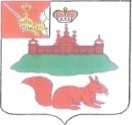 МУНИЦИПАЛЬНОЕ СОБРАНИЕКИЧМЕНГСКО-ГОРОДЕЦКОГО МУНИЦИПАЛЬНОГО ОКРУГАВОЛОГОДСКОЙ ОБЛАСТИМУНИЦИПАЛЬНОЕ СОБРАНИЕКИЧМЕНГСКО-ГОРОДЕЦКОГО МУНИЦИПАЛЬНОГО ОКРУГАВОЛОГОДСКОЙ ОБЛАСТИМУНИЦИПАЛЬНОЕ СОБРАНИЕКИЧМЕНГСКО-ГОРОДЕЦКОГО МУНИЦИПАЛЬНОГО ОКРУГАВОЛОГОДСКОЙ ОБЛАСТИРЕШЕНИЕРЕШЕНИЕРЕШЕНИЕот№О внесении изменений в Устав Кичменгско-Городецкого муниципального округа Вологодской области